ICQT-2021 abstract templateA. Ivanov1, B. Petrov1 and C. Sidorov1,21Russian Quantum Center, 100 Novaya St., Skolkovo, Moscow 143026, Russia2 Ukraina Radisson Hotel, 2/1 bld.1, Kutuzovskiy prospekt, Moscow 121248, Russiae-mail:   conference@icqt.orgThis is a Microsoft Word template for preparing a one-page abstract for submission to the Third International Conference on Quantum Technologies (ICQT-2021), to be held in July 2021 in Moscow. Your abstract will serve a dual purpose of (1) selection of presentations by the program committee and (2) publication in the book of abstracts that will be handed out to all conference delegates. Because your abstract will not be copy edited, please ensure it is in the final publishable form.Instructions for preparing the abstract are as follows:Strictly no more than 1 page, A4 or letter size.Acceptable file format is Adobe PDF.Please use the Times font family.All margins should be at least 2.5 cm.Single-spaced lines.Please use the following layout.Title (15 pt, boldface, centered)Names of authors (10 pt, boldface, centered, presenting author underlined if known)Affiliations (10 pt, Italic, centered)Presenting author's e-mail addressMain text (10 pt, two columns)ReferencesTable and figure captions should use font size 9.All characters in the figures, including super- and subscripts, should be at least 1 mm in size.Equations, references [1], figures and tables may be included as follows:	(1)Table 1: Important dates..All these elements should be formatted in accordance with the Physical Review Style and Notation Guide [2]. The total size of your contribution should not exceed 5MB.This template is available from http://conference.rqc.ru.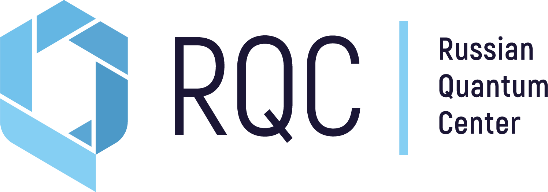 Figure 1: The logo of the [1] 	L.-M. Duan, M. D. Lukin, J. I. Cirac and P. Zoller, Nature 414, 413 (2001). [2] 	https://cdn.journals.aps.org/
files/styleguide-pr.pdfAbstract submission deadlineJune 1Notification of acceptanceJune 12ConferenceJuly 12-16